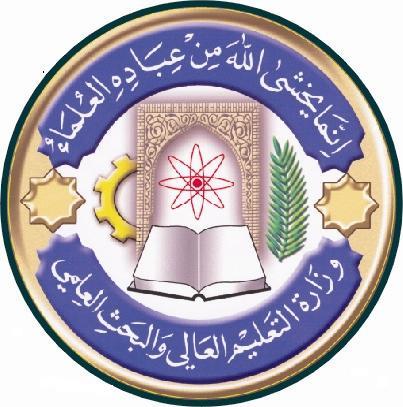 Course Weekly OutlineCourse  weekly OutlineInstructor Signature:							Dean Signature:Dr. MIRAN ALRAMMAHICourse InstructorDr. Miran Abed Alamer ALRAMMAHIDr. Miran Abed Alamer ALRAMMAHIDr. Miran Abed Alamer ALRAMMAHIDr. Miran Abed Alamer ALRAMMAHIDr. Miran Abed Alamer ALRAMMAHIEmailMiran.AlRammahi@ qu.edu. iqMiran.AlRammahi@ qu.edu. iqMiran.AlRammahi@ qu.edu. iqMiran.AlRammahi@ qu.edu. iqMiran.AlRammahi@ qu.edu. iqTitleHistologyHistologyHistologyHistologyHistologyCourse ObjectiveBasic principles - the concepts in this block guides the student through cell structure and basic tissues - the study of the basic building materials that make up every tissue and organ in the body.Musculoskeletal - this block guides students through identification and understanding of the structural and functional relationship between muscle and bone, the cellular basis for physiological function, and interpretation of the outcomes following pathological disorders of histological structure.Cardiovascular - this block guides students through identification and understanding of the structural and functional relationship between the various organs in the cardiovascular and lymphoid systems, the cellular basis for the composition of blood, and interpretation of the outcomes following pathological disorders of histological structure.Digestive & Pulmonary - this block guides students through identification and understanding of the structural and functional relationship between the various organs in the digestive and pulmonary systems, the cellular basis for physiological function, and interpretation of the outcomes following pathological disorders of histological structure.Renal - this block guides students through identification and understanding of the structural and functional relationship between the various components in the urinary systems, the cellular basis for physiological function, and interpretation of the outcomes following pathological disorders of histological structure.Endocrine & Reproductive - this block guides students through identification and understanding of the structural and functional relationship between the various organs in the endocrine and reproductive systems, the cellular basis for regulatory control, and interpretation of the outcomes following pathological disorders of histological structure.Basic principles - the concepts in this block guides the student through cell structure and basic tissues - the study of the basic building materials that make up every tissue and organ in the body.Musculoskeletal - this block guides students through identification and understanding of the structural and functional relationship between muscle and bone, the cellular basis for physiological function, and interpretation of the outcomes following pathological disorders of histological structure.Cardiovascular - this block guides students through identification and understanding of the structural and functional relationship between the various organs in the cardiovascular and lymphoid systems, the cellular basis for the composition of blood, and interpretation of the outcomes following pathological disorders of histological structure.Digestive & Pulmonary - this block guides students through identification and understanding of the structural and functional relationship between the various organs in the digestive and pulmonary systems, the cellular basis for physiological function, and interpretation of the outcomes following pathological disorders of histological structure.Renal - this block guides students through identification and understanding of the structural and functional relationship between the various components in the urinary systems, the cellular basis for physiological function, and interpretation of the outcomes following pathological disorders of histological structure.Endocrine & Reproductive - this block guides students through identification and understanding of the structural and functional relationship between the various organs in the endocrine and reproductive systems, the cellular basis for regulatory control, and interpretation of the outcomes following pathological disorders of histological structure.Basic principles - the concepts in this block guides the student through cell structure and basic tissues - the study of the basic building materials that make up every tissue and organ in the body.Musculoskeletal - this block guides students through identification and understanding of the structural and functional relationship between muscle and bone, the cellular basis for physiological function, and interpretation of the outcomes following pathological disorders of histological structure.Cardiovascular - this block guides students through identification and understanding of the structural and functional relationship between the various organs in the cardiovascular and lymphoid systems, the cellular basis for the composition of blood, and interpretation of the outcomes following pathological disorders of histological structure.Digestive & Pulmonary - this block guides students through identification and understanding of the structural and functional relationship between the various organs in the digestive and pulmonary systems, the cellular basis for physiological function, and interpretation of the outcomes following pathological disorders of histological structure.Renal - this block guides students through identification and understanding of the structural and functional relationship between the various components in the urinary systems, the cellular basis for physiological function, and interpretation of the outcomes following pathological disorders of histological structure.Endocrine & Reproductive - this block guides students through identification and understanding of the structural and functional relationship between the various organs in the endocrine and reproductive systems, the cellular basis for regulatory control, and interpretation of the outcomes following pathological disorders of histological structure.Basic principles - the concepts in this block guides the student through cell structure and basic tissues - the study of the basic building materials that make up every tissue and organ in the body.Musculoskeletal - this block guides students through identification and understanding of the structural and functional relationship between muscle and bone, the cellular basis for physiological function, and interpretation of the outcomes following pathological disorders of histological structure.Cardiovascular - this block guides students through identification and understanding of the structural and functional relationship between the various organs in the cardiovascular and lymphoid systems, the cellular basis for the composition of blood, and interpretation of the outcomes following pathological disorders of histological structure.Digestive & Pulmonary - this block guides students through identification and understanding of the structural and functional relationship between the various organs in the digestive and pulmonary systems, the cellular basis for physiological function, and interpretation of the outcomes following pathological disorders of histological structure.Renal - this block guides students through identification and understanding of the structural and functional relationship between the various components in the urinary systems, the cellular basis for physiological function, and interpretation of the outcomes following pathological disorders of histological structure.Endocrine & Reproductive - this block guides students through identification and understanding of the structural and functional relationship between the various organs in the endocrine and reproductive systems, the cellular basis for regulatory control, and interpretation of the outcomes following pathological disorders of histological structure.Basic principles - the concepts in this block guides the student through cell structure and basic tissues - the study of the basic building materials that make up every tissue and organ in the body.Musculoskeletal - this block guides students through identification and understanding of the structural and functional relationship between muscle and bone, the cellular basis for physiological function, and interpretation of the outcomes following pathological disorders of histological structure.Cardiovascular - this block guides students through identification and understanding of the structural and functional relationship between the various organs in the cardiovascular and lymphoid systems, the cellular basis for the composition of blood, and interpretation of the outcomes following pathological disorders of histological structure.Digestive & Pulmonary - this block guides students through identification and understanding of the structural and functional relationship between the various organs in the digestive and pulmonary systems, the cellular basis for physiological function, and interpretation of the outcomes following pathological disorders of histological structure.Renal - this block guides students through identification and understanding of the structural and functional relationship between the various components in the urinary systems, the cellular basis for physiological function, and interpretation of the outcomes following pathological disorders of histological structure.Endocrine & Reproductive - this block guides students through identification and understanding of the structural and functional relationship between the various organs in the endocrine and reproductive systems, the cellular basis for regulatory control, and interpretation of the outcomes following pathological disorders of histological structure.Course DescriptionThe goal of the course is to enable students acquire the ability and skills necessary for recognizing normal tissue and organ structure and organization, correlate and integrate structure of tissues and organs with physiological and biochemical function, and apply the knowledge and understanding of tissue structure and function to disease processes, pathologies, manifestations, diagnosis, and treatment. The primary principle is that morphology of tissue provides very little meaning without a correlative understanding of the function associated with the tissue. The course is divided into six blocks: Basic principles, Musculoskeletal, Cardiovascular, Digestive & Pulmonary, Renal, Endocrine & Reproductive. The Basic Principles block guides the student through Cell Structure and Basic Tissues - the study of the basic building materials that make up every tissue and organ in the body. The remaining blocks cover Systems Histology – the study of microscopic anatomy of organ systems in the body. The material in the Basic Principles block is therefore a pre-requisite for a good understanding of the material in the Systems Histology blocks. Two dimensional imagery and microscopy is used throughout the course, but by the end of the course, students should have acquired a 3-dimensional understanding of tissue structure and organization. Students will be expected to learn histology by attending lectures, clinical-pathological correlations, small-group interactive table conferences (ITCH) and other interactive sessions (team-based learning, problem-based learning). Students will gain most from the course by reviewing material before and immediately following each learning session, and using practice quizzes to help measure their learning progress.The goal of the course is to enable students acquire the ability and skills necessary for recognizing normal tissue and organ structure and organization, correlate and integrate structure of tissues and organs with physiological and biochemical function, and apply the knowledge and understanding of tissue structure and function to disease processes, pathologies, manifestations, diagnosis, and treatment. The primary principle is that morphology of tissue provides very little meaning without a correlative understanding of the function associated with the tissue. The course is divided into six blocks: Basic principles, Musculoskeletal, Cardiovascular, Digestive & Pulmonary, Renal, Endocrine & Reproductive. The Basic Principles block guides the student through Cell Structure and Basic Tissues - the study of the basic building materials that make up every tissue and organ in the body. The remaining blocks cover Systems Histology – the study of microscopic anatomy of organ systems in the body. The material in the Basic Principles block is therefore a pre-requisite for a good understanding of the material in the Systems Histology blocks. Two dimensional imagery and microscopy is used throughout the course, but by the end of the course, students should have acquired a 3-dimensional understanding of tissue structure and organization. Students will be expected to learn histology by attending lectures, clinical-pathological correlations, small-group interactive table conferences (ITCH) and other interactive sessions (team-based learning, problem-based learning). Students will gain most from the course by reviewing material before and immediately following each learning session, and using practice quizzes to help measure their learning progress.The goal of the course is to enable students acquire the ability and skills necessary for recognizing normal tissue and organ structure and organization, correlate and integrate structure of tissues and organs with physiological and biochemical function, and apply the knowledge and understanding of tissue structure and function to disease processes, pathologies, manifestations, diagnosis, and treatment. The primary principle is that morphology of tissue provides very little meaning without a correlative understanding of the function associated with the tissue. The course is divided into six blocks: Basic principles, Musculoskeletal, Cardiovascular, Digestive & Pulmonary, Renal, Endocrine & Reproductive. The Basic Principles block guides the student through Cell Structure and Basic Tissues - the study of the basic building materials that make up every tissue and organ in the body. The remaining blocks cover Systems Histology – the study of microscopic anatomy of organ systems in the body. The material in the Basic Principles block is therefore a pre-requisite for a good understanding of the material in the Systems Histology blocks. Two dimensional imagery and microscopy is used throughout the course, but by the end of the course, students should have acquired a 3-dimensional understanding of tissue structure and organization. Students will be expected to learn histology by attending lectures, clinical-pathological correlations, small-group interactive table conferences (ITCH) and other interactive sessions (team-based learning, problem-based learning). Students will gain most from the course by reviewing material before and immediately following each learning session, and using practice quizzes to help measure their learning progress.The goal of the course is to enable students acquire the ability and skills necessary for recognizing normal tissue and organ structure and organization, correlate and integrate structure of tissues and organs with physiological and biochemical function, and apply the knowledge and understanding of tissue structure and function to disease processes, pathologies, manifestations, diagnosis, and treatment. The primary principle is that morphology of tissue provides very little meaning without a correlative understanding of the function associated with the tissue. The course is divided into six blocks: Basic principles, Musculoskeletal, Cardiovascular, Digestive & Pulmonary, Renal, Endocrine & Reproductive. The Basic Principles block guides the student through Cell Structure and Basic Tissues - the study of the basic building materials that make up every tissue and organ in the body. The remaining blocks cover Systems Histology – the study of microscopic anatomy of organ systems in the body. The material in the Basic Principles block is therefore a pre-requisite for a good understanding of the material in the Systems Histology blocks. Two dimensional imagery and microscopy is used throughout the course, but by the end of the course, students should have acquired a 3-dimensional understanding of tissue structure and organization. Students will be expected to learn histology by attending lectures, clinical-pathological correlations, small-group interactive table conferences (ITCH) and other interactive sessions (team-based learning, problem-based learning). Students will gain most from the course by reviewing material before and immediately following each learning session, and using practice quizzes to help measure their learning progress.The goal of the course is to enable students acquire the ability and skills necessary for recognizing normal tissue and organ structure and organization, correlate and integrate structure of tissues and organs with physiological and biochemical function, and apply the knowledge and understanding of tissue structure and function to disease processes, pathologies, manifestations, diagnosis, and treatment. The primary principle is that morphology of tissue provides very little meaning without a correlative understanding of the function associated with the tissue. The course is divided into six blocks: Basic principles, Musculoskeletal, Cardiovascular, Digestive & Pulmonary, Renal, Endocrine & Reproductive. The Basic Principles block guides the student through Cell Structure and Basic Tissues - the study of the basic building materials that make up every tissue and organ in the body. The remaining blocks cover Systems Histology – the study of microscopic anatomy of organ systems in the body. The material in the Basic Principles block is therefore a pre-requisite for a good understanding of the material in the Systems Histology blocks. Two dimensional imagery and microscopy is used throughout the course, but by the end of the course, students should have acquired a 3-dimensional understanding of tissue structure and organization. Students will be expected to learn histology by attending lectures, clinical-pathological correlations, small-group interactive table conferences (ITCH) and other interactive sessions (team-based learning, problem-based learning). Students will gain most from the course by reviewing material before and immediately following each learning session, and using practice quizzes to help measure their learning progress.ReferencesLippincott’s Pocket Histology by Lisa M. J. Lee 2014Ross and Wilson Anatomy and Physiology in health and illness 11th edition 2010Lippincott’s Pocket Histology by Lisa M. J. Lee 2014Ross and Wilson Anatomy and Physiology in health and illness 11th edition 2010Lippincott’s Pocket Histology by Lisa M. J. Lee 2014Ross and Wilson Anatomy and Physiology in health and illness 11th edition 2010Lippincott’s Pocket Histology by Lisa M. J. Lee 2014Ross and Wilson Anatomy and Physiology in health and illness 11th edition 2010Lippincott’s Pocket Histology by Lisa M. J. Lee 2014Ross and Wilson Anatomy and Physiology in health and illness 11th edition 2010Course AssessmentTerm TestsLaboratoryQuizzesProjectFinal ExamCourse AssessmentAs (35%)As (15%)As (10%)----As (40%)weekDateTopics CoveredLab. Experiment AssignmentsNotes1INTRODUCTORY HISTOLOGY2EPITHELIA3CONNECTIVE TISSUE4BLOOD & HAEMOPOIESIS5NERVE CELLS6MUSCLE TISSUE7BONE & CARTILAGE8LYMPHOID TISSUE9URINARY10ENDOCRINE11CARDIOVASCULAR SYSTEM12RESPIRATORY SYSTEM13MALE REPRODUCTIVE14MAMMARY GLAND15EYE & EAR16